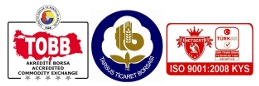 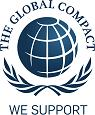 Sayın,ÜYEMİZ                    TESCİL TAVAN ÜCRETİ VE ORANI22983031.1174.TTB.622.03.02/08        28/12/2016 TEBLİĞBorsa Meclisimizin 28/12/2016 tarih ve 46 sayılı oturumunda alınan karar;Tarsus  Ticaret Borsası Meclis Kurulundan:YGULANMAKTA OLAN TESCİL ÜCRETİ ORANININ YENİDEN DÜZENLENMESİNE İLİŞKİNAmaç ve kapsamMADDE 1 –  Tescil Ücretinin oranının yeniden düzenlenmesi.DayanakMADDE 2 –  5174 Sayılı Kanunun  46 ıncı maddesi ile Yönetmeliğin 14 üncü maddesi hükümlerine dayanılarak düzenlenmiştir.Tescil ÜcretiMADDE 3 –  Borsa yerinde yapılan işlemler aynı gün, borsanın çalışma alanı içinde olmakla beraber borsa yerinin dışında alınıp satılmasına müsaade edilen maddelere ait işlemler en geç otuz gün içinde tescil ettirilir. Tescil edilen muamelenin bedeli üzerinden nispi olarak alınan ücrete "Tescil Ücreti" denir.Tescil Tavan Ücreti 200,00.-TL’dir.Tescil ücretinin oranı, malın alım satım değeri üzerinden binde ikidir Tescil ücreti, muameleyi tescil ettiren tarafından tescil esnasında peşin olarak ödenirYürürlükMADDE 3 –  01/01/2017 tarihinde yürürlüğe girer.YürütmeMADDE 4 –  Bu hükümlerini Tarsus Ticaret Borsası Meclisi yürütür.Üyelerimize önemle duyurulur.HİZMET BEDELLERİ İLE İLGİLİ MİKTARLARI BORSAMIZDAN ÖĞRENEBİLİRSİNİZ.Saygılarımla,HASAN ŞANLIGENEL SEKRETER